Аппликация из бумаги для детей раннего дошкольного возраста Автор: Антонова Елена Вячеславовна. Воспитатель МДОУ «Детский сад «Ромашка» с.Елшанка Воскресенского района Саратовской области.Готовая работа «Веселый гномик"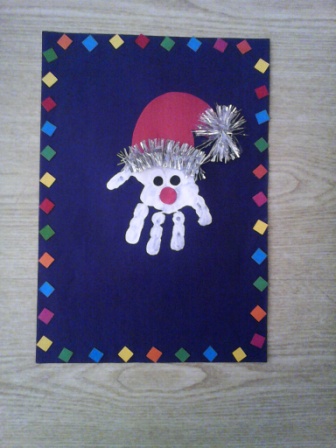 Данный мастер класс будет полезен для воспитателей, которые работают с детьми раннего дошкольного возраста. Новогодняя аппликация для младшей группы «Веселый гномик».Цель: развитие у детей художественно-творческих способностей, воспитывает у детей терпение,  усидчивость и фантазию. Учить приклеивать готовые формы. Развивать мелкую моторику.Задачи: Вызвать интерес к созданию образа гномика в сотворчестве с педагогом. Познакомить  детей с новым видом творчества - аппликацией из готовых форм. Развивать чувство формы и композиции. Воспитывать самостоятельность и аккуратность в работе.Нам потребуется: цветная бумага, ножницы, карандаш, кисточка, гуашь белая.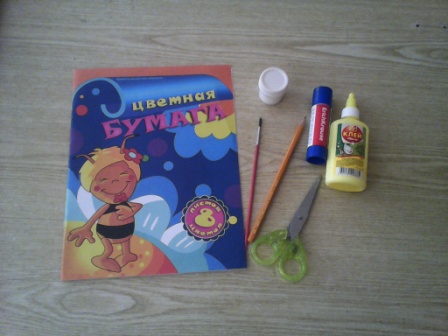 Выбираем фон для аппликации. Хорошо будет смотреться на темном фоне. В данном случае фон фиолетовый. Затем белой гуашью красим ладошку ребенка и делаем отпечаток на фиолетовом листе бумаги  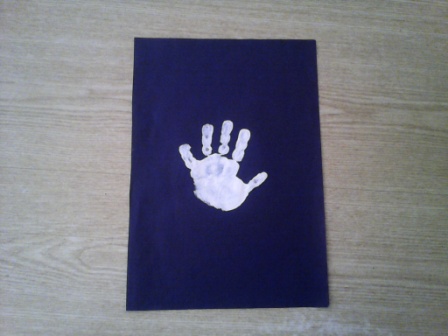 Затем вырезаем шапку красного цвета (можно другой цвет), вырезаем глазки (белые и черные кружочки) и вырезаем круглый красный нос. 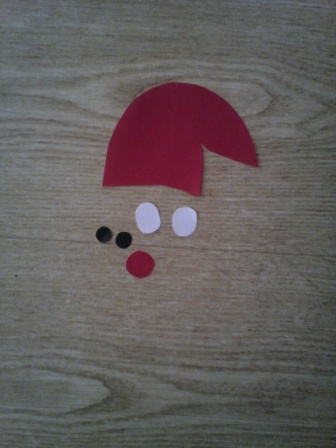 Далее переворачиваем отпечаток ладошки пальчиками вниз. Приклеиваем шапку на ладошку.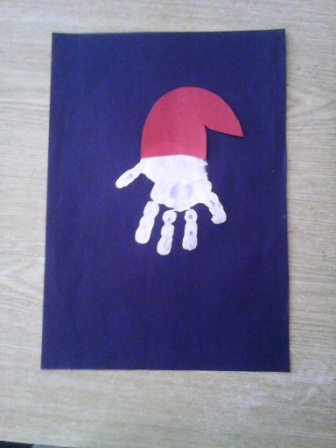 Затем, чуть ниже, приклеиваем глазки и  приклеиваем нос.  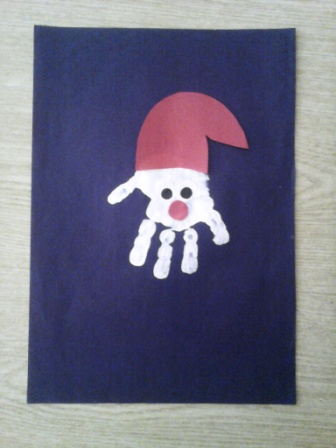 Затем, на шапку  приклеиваем «помпон» и «мех», вырезанные из белой бумаги. (Можно сделать из ваты)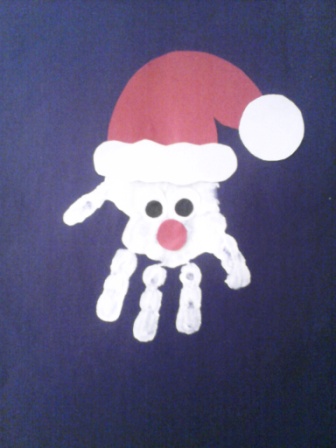 В данном случае мы решили украсить шапку новогодней мишурой. 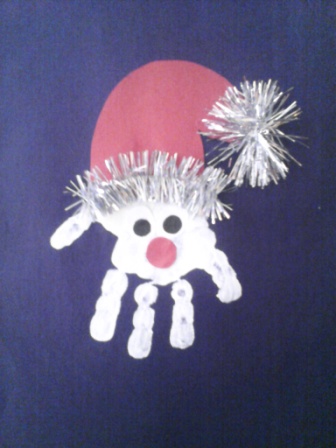 Сделали рамку из цветных квадратиков  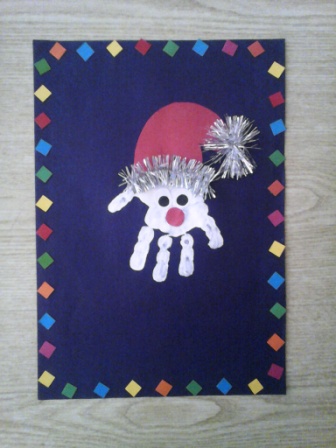 Вот такой симпатичный получился гномик.